Southborough & High Brooms Amateur Archaeology Society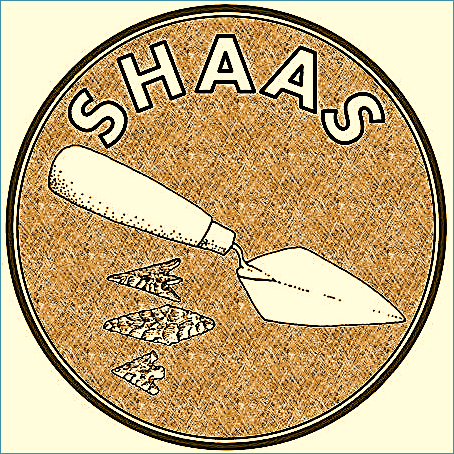                           MEMBERSHIP FORM                  1 April 2016 – 31 March 2017If you would like further information about what the society has set out to achieve please contact: info@southborougharchaeology.orgPlease fill in the application form and return it to the email address above.I agree for my personal/family details to be used for SHAAS admin. I permit/do not permit any photographs of myself/family on SHAAS events to be used for SHAAS publicity purposes.Signed: _______________________________________		Date: ___/___/____NameAgeunder 18    18 – 29 30 – 45   46-65 65+    Gender (please tick)Male     Female   Address for correspondenceEmail (BLOCK CAPITALS)PhoneHave you been part of an archaeological excavation before? Please give details.Are there any limitations (health or other) of which SHAAS needs to be aware?How did you hear about SHAAS?Membership fee       Individual £5             ☐Family £10                 ☐Please note that children need to have a parent/guardian with them at all timesCheque enclosed for £ ……………BACS for £……………….   Transferred date ……………………..SHAAS a/c 65772852         Sort code  08-92-99Family membership - No of Adults ……   No of Children ……